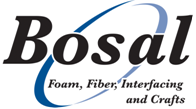 In-R-Form:   Instructions for Optimum Use for ALL In-R-Form foam productsAs always when fusing to any fabric, the most important thing to remember is the fabric.In-R-Form can withstand the cotton setting on most irons.  Remember, if the fabric is fragile you must use the fabric as your guide, using the appropriate setting on the iron.  For fusible product, always place In-R-Form under the fabric being fused; never place a hot iron directly onto the fusible side of In-R-Form.  In the case of double sided In-R-Form, fabric must be placed on both sides of the fusible foam.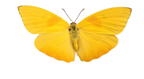 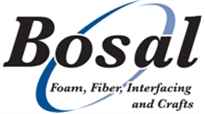 In-R-Form:   Instructions for Optimum Use for ALL In-R-Form foam productsAs always when fusing to any fabric, the most important thing to remember is the fabric.In-R-Form can withstand the cotton setting on most irons.  Remember, if the fabric is fragile you must use the fabric as your guide, using the appropriate setting on the iron.  For fusible product, always place In-R-Form under the fabric being fused; never place a hot iron directly onto the fusible side of In-R-Form.  In the case of double sided In-R-Form, fabric must be placed on both sides of the fusible foam.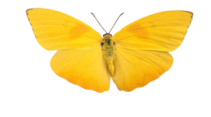 